上海市曹杨中学2017年第五届夏令思维训练营材料1.上海市曹杨中学2017年第五届夏令思维训练营实施方案2.上海市曹杨中学2017年第五届夏令思维训练营拉开帷幕3.上海市曹杨中学2017年第五届夏令思维训练营精彩掠影4.上海市曹杨中学2017年第五届夏令思维训练营圆满落幕2017年上海市曹杨中学第五届夏令思维训练营实施方案一、思维训练营主题：    夏令思维训练营是我校环境素养培育的实践体验类课程，结合我校 ＬＴＣＣ 基于跨文化思维培育课程，邀请来自美国常春藤世界名校的导师团队，旨在通过多种课堂形式，创造一个良好的科学思维学习氛围，通过头脑风暴、案例分析、演讲、辩论等活动，培养学生的科学素养、掌握科学方法。加强学生对多元文化的理解，拓宽学生的国际视野，提升学生的信息素养，培养与提升学生科学素养和理性思考的能力。二、思维训练营目标：1.通过查阅资料，收集证据，提高学生处理信息和分析能力，激活思维。2.培养学生逻辑与思维能力，通过演讲与辩论，提高学生团队协作意识和交流表达能力。3.体验与感悟东方和西方文化的差异与共生，从而提升自己的科学思维能力与人文素养。三、思维训练营参加对象：本校高一年级学生60人、初一初二年级40人、曹杨附校20人。四、思维训练营时间：2017年7月1日-7月6日：上午9:00-11:30， 午餐11:30 -12:45，下午1:00-3:30五、思维训练营课程简介：1.英语技能（English Workshop）：互动性教学，让学生在交流中提升英语表达能力；每天一个英语话题，侧重于校园生活、运动、健康、饮食、事业、学术、旅行等，掌握词汇和表达。2.学术技能（Academic Skills）： 涵盖公众演讲，英语对话，场景交流，PPT制作和讲演，批判性思维，论文写作，案例分析。未来学习必备技能。3.文化沙龙（Culture Workshop）：文化理解是国外旅行、学习和生活的关键。主题包括美国体育、西方节日。4.艺术创造（Arts and Creativity）：通过西方视角开发和培养学生的艺术欣赏和艺术创造，提升观察力，想象力和创造力。5.兴趣活动（Special Subject Lectures）：内容包括辩论活动、模拟联合国、智能机器人和电脑编程等。六、思维训练营外教团队简介：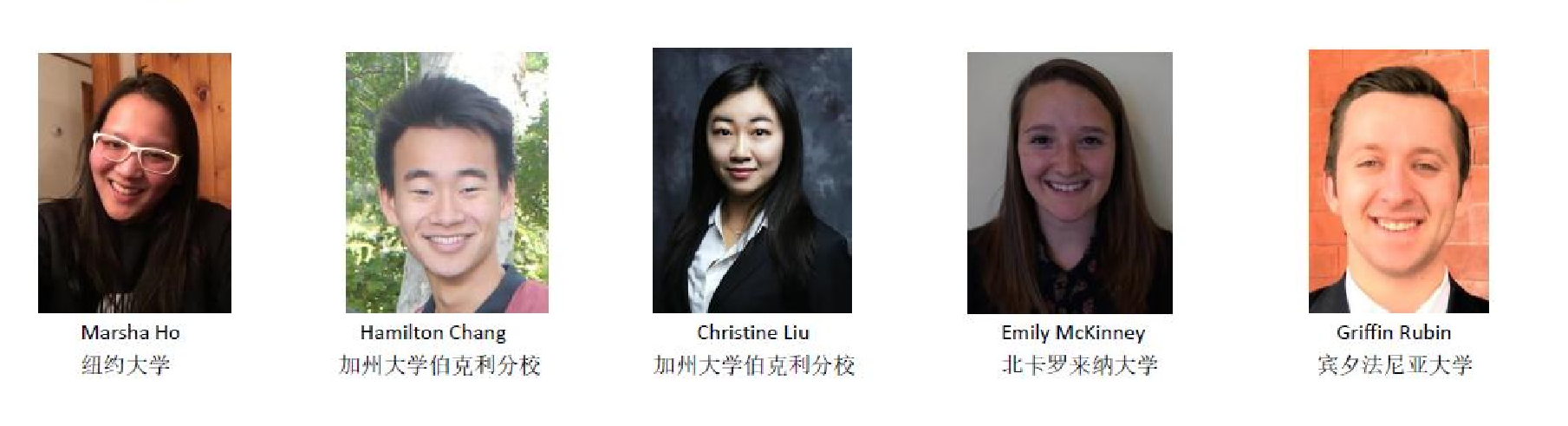 七、后勤支持：（1） 总务处 （2）媒体中心上海市曹杨中学第五届夏令思维训练营拉开帷幕	7月1日，曹杨中学第五届夏令思维训练营正式拉开帷幕。下午一点整，学校隆重举行了曹杨中学第五届夏令思维训练营开幕仪式，并特邀此次夏令思维训练营的8位来自美国常春藤名校的导师参与。夏令思维训练营是我校环境素养培育特色课程之实践体验类课程。该课程邀请了来自世界名校的导师，构建了团队合作、师生互动、交流演讲等多种学习体验模式，旨在为学生创造一个良好的英语学习氛围，以培养学生对英语学习的兴趣，拓宽学生的国际视野，加强学生对跨文化的理解，提升学生的思维品质。我校夏令思维训练营不仅面向曹杨学子，也积极向校外学生开放，为更多学生提供优质的教育资源。参加此次夏令思维训练营的，除曹杨学子外还迎来了多名曹杨附校的学生，共计135人。 开幕式伊始，主持人姜天悦、徐诗皓代表全体师生向各位嘉宾和远道而来的导师表示热烈欢迎。学生代表徐思捷发言说道，“对我来说，讲英语是一种挑战。而夏令思维训练营为我提供了超越自己的平台，更是一次很好的拓宽视野的机会。希望同学们能与我一起迎接挑战，学到新知。”为了拉近与同学们的距离，夏令思维训练营的导师团队向大家作了自我介绍，分享了自己的人生故事。外国导师们通过一张张图片，展示了自己的大学、专业、兴趣和特长。来自普林斯顿大学、主修国际关系的Tasnuva Orchi导师，亲密地与大家分享了自己的未来愿景。最后，王奕宏、甄珍两位同学宣读了2017年夏令思维训练营营规。副校长郑琦峰致辞，期望在座的同学们全身心投入到精彩的课程中，塑造更好的自己。 上海市曹杨中学第五届夏令思维训练营精彩掠影在上海市曹杨中学第五届夏令思维训练营，外国导师们把“在做中学、玩中学”的理念贯穿于整个教学活动中，通过互动交流，让同学们进一步提升对于英语学习的兴趣，拓展阅读的视野，提高英语表达能力，培养其英语思维能力。课程精彩回顾 English WorkshopEnglish Workshop突出语言的生活化与实用性。在导师Nick的带领下，同学们走出课堂，对校园展开了写作的探索，从简单的形容词开始，慢慢堆叠出句子和段落。校道旁的绿树、校史馆的大门等校园里的寻常景象都在学生们的笔下变得生动起来。 Skills Development该课程重在培养学生的演讲能力、领导能力和团结协作，让孩子们“敢于开口说、大声说”，充分体现了语言学习的工具性和运用性，引导学生们学以致用，也培养了他们学习英语的兴趣。课堂上，导师Tazz和Brett通过Public Speaking、Story Telling等不同的任务设置，引导同学们在团队合作中完成各项任务。整个过程讲求团队协作，是培养同学们的领导能力以及协调能力契机。之后，同学们以小组为单位向大家分享了自己的成果。 Western Culture该课程以时间轴的方式对中美历史进行了多维度的比较，并根据同学们的反馈，通过视频等方式对大家感兴趣的食物、运动等方面进行了介绍，让同学们以耳濡目染的方式了解西方文化。导师Emily也邀请同学向她介绍中国文化和上海城市特色，让文化学习更贴近同学们平日的生活，把课堂学习还原到生活之中。 Arts and Creativity导师Hamilton强调丰富多彩和灵活多样的教学方法，重视学生语言学习过程中的体验和参与。他将绘本、电影、名家经典作品融入课堂，激发同学们的写作热情，把写作变成了一件好玩的事情。课堂上，既有口头和书面的表达训练，也有观察训练和思维训练，开拓了孩子的眼界和思维，同时也学习了写作方法。在本次思维训练营的过程中，课桌排列方式也从传统的“排排坐”，变成了美式课堂教学方式的自由座位。每堂课的位置都会随着教学要求而改变，对于导师们来说，处处都是教育资源，重在寓教于乐。同学们也写下来自己的感想......“The courses are impressive. American sports and history attracts me a lot . The interview parts are interesting too. That develops my speaking and writing skills.”——高一（6）班 姜天悦“If you want to write a good story , you should know how to create a reasonable setting , well-rounded characters and wonderful plots.”——高一（7）班 王雯君导师Emily也表示：“孩子们非常热情、可爱，我很高兴能为大家分享美国的文化和知识。这次思维训练营很有意义，也希望他们能更自信、流利地说好英语。”上海市曹杨中学第五届夏令思维训练营圆满落幕7月6日，上海市曹杨中学第五届思维训练营汇报演出在学校大礼堂隆重举行。校领导、外教导师团队、思维训练营营员以及部分家长出席。国际理解班和国学班的同学们分别作了精彩的汇报，展示了一年来的学习成果。由此，为期一周的曹杨中学第五届夏令思维训练营画上了圆满的句号。汇报展示会上，曹杨中学国际理解班与国学班的同学们为大家呈上视听的饕餮盛宴。古典舞《采薇》，古风之韵在舞者的“翘袖折腰”中展现得淋漓精致；英语配音《马达加斯加》片段，各种动画形象在同学们惟妙惟肖的表现下变得俏皮可爱；英语朗诵《雪夜林边小驻》，在钢琴伴奏的衬托下，抒发了诗人内心的矛盾；黑管独奏《搭乘A列车》，让听众们享受着悦耳之音；英语舞台剧表演《灰姑娘》，经典的人物形象通过同学们的演绎变得妙趣横生；同学们自创的《十六字令》配以汉服展示，典雅之美氤氲而生；自弹自唱《Love yourself》，带着大家回到过去，一年的美好回忆近在眼前；辩论赛《高中生应该选文科还是理科》，正反双方各持观点，唇枪舌战，“辩”出精彩……大屏幕上，一张张照片一一出现，记录了思维训练营期间同学们的点点滴滴，其中有同学们灿烂的笑脸，有大家参加活动的瞬间，还有我们敬爱的外教导师。熟悉的画面一幕幕略过，再现了导师与同学在课堂上和乐融融、欢声笑语的温馨场景。舞台上，外教导师与同学们合唱一曲《See you again》，不舍之情溢于言表。外教导师为同学们颁发学习证书，作为结业证明。同学们向外教导师赠送了纪念品，以表达感谢。副校长郑琦峰致辞表示，当今社会发展对未来人才培养提出了更高的要求，希望同学们能在学校开展的夏令思维训练营中提升综合素养，努力成为大视野、宽领域，明责任、敢担当，善思辨、会创新，懂自律、能力行，具有国际视野、人文底蕴、审美情趣、科学精神的全面发展的现代公民。